                   Regional Healthcare Partnership 8  		      Monthly Conference Call  Tuesday, March 10, 2015 • 11:00 a.m. - noon     Phone Number: 877-931-8150 • Participant Passcode: 1624814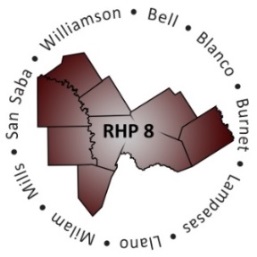 ATTENDANCEAGENDAWelcome and IntroductionsRHP 8 Learning Collaborative Updates and Upcoming EventsRHP 8 March NewsletterThe newsletter goes out on the 1st Tuesday of every other month starting this month.For March, National Nutrition Month, we highlighted Williamson County and Cities Health District’s Get Fit, Get Healthy, Get Movin’ (G3) healthy lifestyle childhood and family education project aimed at reducing obesity.Baylor Scott and White Llano’s behavior health project was highlighted. The project is aimed at connecting patients to mental health resources and increasing collaboration between EMS and the Sheriff’s office to reduce Sheriff’s office transport costs.Should you have any project information to share via the newsletter such as upcoming events, awards, successes, or your agency has been the news, contact the Anchor team!RHP 8 First, DY4, Face-to-Face Learning Collaborative EventRHP 8’s February 19th event at the TAMHSC in Round Rock was a success!The three goals included:An overview of behavioral health in Texas by Melissa Rowan of Texas Council of Community Centers,Provider panels sharing best practices, lessons learned, challenges faced, as well as looking to the future of the waiver – one panel focused on  behavior health projects working with three regional independent school districts, and a second on patient navigation integrating behavioral health and primary care, andAn update from Joey Smith – Co-facilitator for the RHP 8 Behavioral Health/Primary Care Cohort.Thanks to our sponsor Bluebonnet Trails Community Services who helped make this event possible!Reminder: RHP 17 will host a face-to-face learning collaborative on March 25th in Brenham at the Cannery. Visit the RHP 17 website for more information.Update from RHP 8 Behavioral Health and Primary Care CohortPresented by: Jennifer Bourquin – Bluebonnet Trails Community ServicesSee: RHP 8 Behavioral Health and Primary Care Cohort Team CharterAt the March 4th meeting, staff from Faith Mission in Brenham (Washington County) shared information about their Medical Assistance Program (MAP), offering short- and long-term access to medication for patients in need.Beth McClary shared a list of grants for ways to address the Cohort’s goal of identifying resources for the 7-10 day gap in accessing medication post discharge. A follow-up meeting is scheduled to discuss grant resources.Transportation barriers are another topic goal for future meetings.The next meeting is on Tuesday, May 5, 1:00 – 3:00 p.m., Seton Highland Lakes - BurnetContact the Anchor team if you are interested in becoming a member and visit the Cohort webpage to see meeting minutes.  “Raise the Floor” – Focus Areas and Open Discussion“Project Monitoring and Stakeholder Engagement”
Presented by: Jennifer LoGalbo – RHP 8 Anchor TeamThe RHP 8 Anchor team will share information about the fourth phase of the project management lifecycle, project monitoring, followed with a review of an easy-to-use and create project status update template. See: Project Monitoring and Stakeholder Engagement LOGALBOJennifer recapped the project management process.The focus was on the importance of open and ongoing communication with internal and external stakeholders, along with the use of project status update templates.An emphasis was placed on communicating qualitative and quantitative project outcomes, and determining a timeframe and format that works well for stakeholder needs and expectations.Visit the Conference Call webpage for PowerPoint presentations for the previous three presentations from the series.Microsoft Word version of Project Status Update template is available as well.Annie Burwell provided feedback on project status update templates her team uses to communicate with stakeholders. The template provided by the Anchor team offers her a new option and she is considering using this along with other update templates at the Mental Health Task Force meetings as well.“Stakeholder Engagement and Data Sharing – Best Practices and Lessons Learned from RHP 19”Presented by: Christi Cook – United Regional, Director of Case Management and Social Work(940) 764-3095, CCook@unitedregional.org See: Stakeholder Engagement COOKChristi shared her presentation at the Rural Learning Collaborative on March 6, and provided highlights on the RHP 8 call about the data dashboard her hospital and collaborating Providers use to monitor the effectiveness of referrals and impact on 30-day readmission rates. The dashboard example provides a visual of the referrals received, referrals with completed services, and notification of those referred patients having been readmitted to the hospital. Her team holds monthly meetings with collaborating Providers to review patient records, but also address the readmitted patients when notified.Open DiscussionRanita with Center for Life requested the Anchor team add stretch activities as an agenda item on the April monthly call.Next Steps/AdjournNext Conference Call: Tuesday, April 14, 2015, 10:00 – 11:00 a.m.OrganizationName(s)Bell County Public Health DistrictRenee StewartBluebonnet TrailsBeth McClaryJennifer BourquinMorgan StarrRuss AdamsMeghan NadolskiCenter for LifeRanita OliverJoey SmithCentral Counties ServicesDonna FlanneryTia MaysMichael PinonHill Country MHMRKristie Jacoby David WedenLittle River HealthcareGeorge DeReeseBaylor Scott & White LlanoKim SchroederBaylor Scott & White MemorialBill GalinskySeton Harker HeightsZach DietzSeton Highland LakesN/ASt. David’s Round Rock Medical CenterN/AWilliamson County and Cities Health DistrictJames MorganMargie RiggioRHP 8 Anchor TeamJennifer LoGalboGina LawsonOther StakeholdersKenny Schnell – Williamson County EMSAnnie Burwell – Williamson County EMS –HealthcareLinkChristi Cook – United Region 